PREFEITURA MUNICIPAL DE CARATINGA/MG - Extrato de Resultado– Pregão Presencial 086/2018. Objeto: Aquisição de material de copa, cozinha e limpeza, para atender as necessidades das diversas Secretarias Municipais. Vencedores com menor preço por item: EMIRALDO ALVES DINIZ: itens 15, 16, 22, 30, 50, 51, 53, 67, 74, 79, 80, 82, 83, 88 e 99. Valor global final: R$ 88.990,50 (oitenta e oito mil novecentos e noventa reais e cinquenta centavos); MEDFEN MATERIAIS E EQUIPAMENTOS LTDA – ME: itens 70, 71 e 84. Valor global final: R$ 72.735,00 (setenta e dois mil e setecentos e trinta e cinco reais); DONATA DISTRIBUIDORA LTDA – EPP: itens 25, 26, 114, 115 e 116. Valor global final: R$ 26.590,00 (vinte e seis mil e quinhentos e noventa reais); CAMPOS E GOMES LTDA – ME: itens 06, 20, 21, 28, 34, 35, 36, 41, 46, 54, 55, 56, 62, 63, 76, 86, 91, 92, 93 e 96. COELHO E PINTO COMÉRCIO E SERVIÇOS LTDA – ME: itens 05, 07, 08, 09, 10, 11, 12, 13, 18, 23, 24, 27, 31, 32, 33, 37, 38, 39, 40, 42, 47, 48, 52, 59, 65, 66, 72, 75, 77, 89, 90, 94, 100, 101, 102, 103, 106 e 113. Valor global final: R$ 92.503,00 (noventa e dois mil e quinhentos e três reais); L & V VAREJO ATACADO E SERVIÇO LTDA – ME: itens 43, 44, 45, 68, 69, 104 e 105. Valor global final: R$ 20.898,20 (vinte mil e oitocentos e noventa e oito reais e vinte centavos); RONALDO TEIXEIRA DE JESUS – ME: itens 01, 60 e 61. Valor global final: R$ 21.339,00 (vinte e um mil e trezentos e trinta e nove reais); LINE DISTRIBUIDORA LTDA – ME: itens 03, 19, 57, 85, 107, 108, 109, 110, 111 e 112. Valor global final: R$ 36.026,00 (trinta e seis mil e vinte e seis reais); MUNDO DA EMBALAGEM LTDA – EPP. Itens 02, 04, 14, 17, 29, 49, 58, 78, 81, 87 e 95. Valor global final: R$ 102.436,00 (cento e dois mil e quatrocentos e trinta e seis reais); MINAS VALE DISTRIBUIDORA DE ALIMENTOS EIRELI: itens 73, 97, 98, 117 e 118. Valor global final: R$ 91.654,50 (noventa e um mil seiscentos e cinquenta e quatro reais e cinquenta centavos). Caratinga/MG, 20 de setembro de 2018. Bruno César Veríssimo Gomes – Pregoeiro. 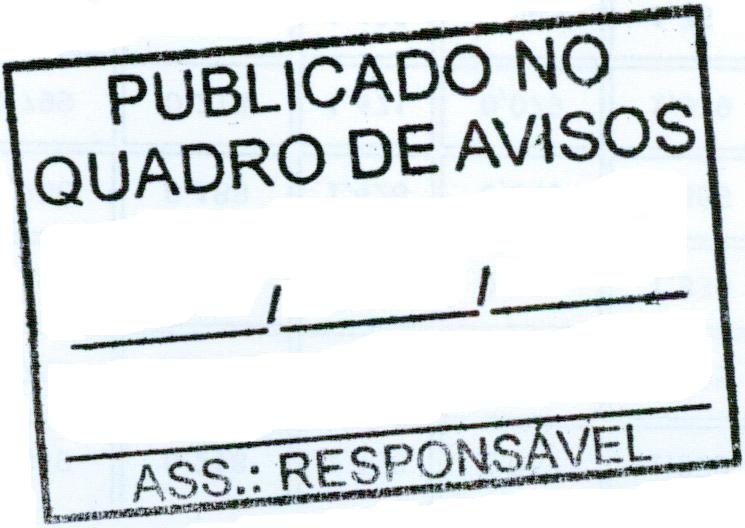 